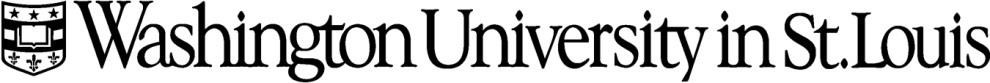 Resumen del Proceso de Ayuda FinancieraAhora que su alumno/a ha solicitado la admisión a la clase de 2025 de la Universidad de Washington, esto es lo que puede esperar como padre de familia:Primero, ¡siempre estamos aquí para ayudar! Puede contactarnos por correo a financial@wustl.edu  o al número gratuito (888) 547-6670 o (314) 935-5900.Anime a su alumno/a a que solicite una aplicación para nuestras becas académicas (por méritos). La fecha límite es el 2 de enero. Para más información visite admissions.wustl.edu.Ayude a su alumno/a a solicitar ayuda financiera universitaria antes de la fecha límite (15 de noviembre para la Decisión temprana I; 15 de enero para la Decisión temprana II; 1 de febrero para la Decisión regular).Complete el Perfil de Servicio de Becas Universitarias (CSS) a través de College Board en www.collegeboard.com. Asegúrese de incluir a la Universidad de Washington como la receptora de su información.Complete la Solicitud Gratuita de Ayuda Federal para Estudiantes (FAFSA), que está disponible en www.fafsa.gov.Infórmenos sobre cualquier circunstancia financiera especial. Le animamos a comunicar cualquier circunstancia especial que pueda afectar a la capacidad de su familia para pagar la universidad directamente en su perfil CSS.  Las circunstancias especiales podrían incluir (pero no se limitan a) situaciones como la pérdida de empleo, gastos médicos, apoyo familiar, etc. Asegúrese de incluir una cantidad estimada en dólares de cuánto esta circunstancia afectará a las finanzas de su familia este año.Su alumno/a puede comprobar el estado de su solicitud de ayuda financiera en su cuenta WashU Pathway a partir de mediados de octubre.Revise la concesión de ayuda financiera con su alumno/a una vez que haya sido admitido/a. Por favor, contáctenos con cualquier pregunta que pueda tener.Student Financial Services Washington University in St. LouisCampus Box 1041, One Brookings Drive, St. Louis, MO 63130-4899(888) 547-6670 o (314) 935-5900, Fax: (314) 696-0563, Correo electrónico: financial@wustl.edu